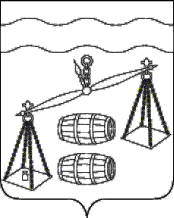 Администрация  сельского поселения"Деревня Субботники"Сухиничский район Калужская областьПОСТАНОВЛЕНИЕ   от 28.12.2023 года			                               		№ 37        	В соответствии с постановлением администрации сельского поселения «Деревня Субботники» от 11.08.2020 № 24 «Об утверждении Порядка принятия решения о разработке муниципальных программ сельского поселения «Деревня Субботники», их формирования, реализации и проведения оценки эффективности реализации», руководствуясь Уставом сельского поселения «Деревня Субботники», администрация СП «Деревня Субботники»ПОСТАНОВЛЯЕТ:Внести в постановление администрации сельского поселения «Деревня Субботники» от 04.10.2019 №25 "Об утверждении муниципальной программы  СП «Деревня Субботники» «Развитие молодежной политики и спорта на территории СП «Деревня Субботники» на 2020-2026 годы" (далее - постановление) следующие изменения: 	1.1. В паспорте программы Объемы и источники финансирования Программы строку " в 2023 году - 50 тыс.рублей" заменить на "в 2023 году - 40,8 тыс.руб.";	1.5. Таблицу раздела 6 Программы изложить в новой редакции согласно приложению №1 к настоящему постановлению.2. Настоящее постановление распространяется на правоотношения, возникшие с 01.01.2023 года.3. Контроль за исполнением настоящего постановления оставляю за собой.    Глава  администрации сельского    поселения «Деревня Субботники»                                               А. В. Карханина  Приложение №1к постановлению № 37от 28.12.2023г.О внесении изменений в постановление администрации СП «Деревня Субботники» от 04.10.2019 №25 "Об утверждении муниципальной программы сельского поселения «Деревня Субботники» «Развитие молодежной политики и спорта на территории СП «Деревня Субботники» на 2020-2026 годы» Наименованиепрограммы, основного мероприятияНаименованиеглавного распорядителя средств бюджета поселенияНаименованиеглавного распорядителя средств бюджета поселения              Объемы финансирования (тыс.руб.)              Объемы финансирования (тыс.руб.)              Объемы финансирования (тыс.руб.)              Объемы финансирования (тыс.руб.)              Объемы финансирования (тыс.руб.)              Объемы финансирования (тыс.руб.)              Объемы финансирования (тыс.руб.)              Объемы финансирования (тыс.руб.)Наименованиепрограммы, основного мероприятияНаименованиеглавного распорядителя средств бюджета поселенияНаименованиеглавного распорядителя средств бюджета поселенияИсточникифинансирования2020202120222023202420252026всегоРазвитие физкультуры и спорта на территории сельского поселения-проведение соревнований различной направленности- обеспечение спортивным инвентарём Развитие физкультуры и спорта на территории сельского поселения-проведение соревнований различной направленности- обеспечение спортивным инвентарём Администрация СП «Деревня Субботники»Бюджет СП 35 35 40 9,9 50 5555315- проведение конкурсов, акции мероприятий с участием с  молодежи- проведение конкурсов, акции мероприятий с участием с  молодежиАдминистрация СП «Деревня Субботники»Бюджет СП 5555055535- организация временной занятости несовершеннолетних в летний период- организация временной занятости несовершеннолетних в летний периодАдминистрация СП «Деревня Субботники»Бюджет СП МБТ38,637,930,976,5Всего по программеВсего по программеВсего по программеБюджет СП  40778,682,9 40,8 55 6060426,5